ПОЛОЖЕНИЕ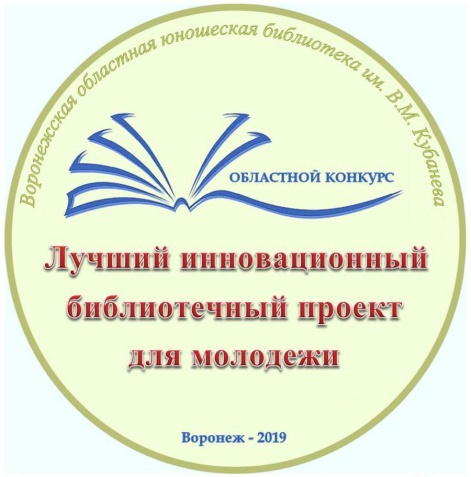 областного конкурса «Лучшие инновационные библиотечные проекты для молодежи», посвященного 65-летию Воронежской областной юношеской библиотеки им. В.М. Кубанева1. Общие положения1.1. Настоящее Положение регламентирует статус и порядок проведения Областного конкурса (далее – Конкурс) «Лучшие инновационные библиотечные проекты для молодежи», посвященного 65-летию ГБУК ВО «Воронежская областная юношеская библиотека им. В.М. Кубанева». 1.2. Организатором интернет-конкурса является ГБУК ВО «Воронежская областная юношеская библиотека им. В.М. Кубанева» (далее – Организатор) при поддержке департамента культуры Воронежской области.1.3. Подготовку и проведение Конкурса осуществляет Организационный комитет, в состав которого входят сотрудники библиотеки (далее – Оргкомитет).1.4. Для оценки поступивших проектов и подведения итогов Конкурса Организатором формируется Жюри, в состав которого входят организаторы, специалисты в области библиотечного дела.  По согласованию с Оргкомитетом, в состав Жюри могут быть включены представители государственных учреждений, общественных организаций и бизнеса.2. Цели и задачи Конкурса 2.1. Цель Конкурса:- выявление лучших библиотечных проектов по обслуживанию юношества (молодежи), обладающих высоким инновационным потенциалом.2.2. Задачи Конкурса: - содействие формированию и реализации эффективных проектов в области информационно-библиотечного обслуживания молодежи;- стимулирование творческой инициативы библиотекарей, поиск интересных форм обслуживания молодых читателей;- предоставление библиотечным работникам возможности продемонстрировать знания, профессиональные навыки, творческие способности;- формирование банка библиотечных проектов по обслуживанию молодежи;- активизация профессиональной и творческой активности библиотекарей, направленной на развитие информационно-библиотечного обслуживания молодежи региона.- повышение качества и расширение перечня библиотечных услуг.3. Условия и порядок проведения Конкурса3.1. В Конкурсе имеют право принять участие сотрудники муниципальных библиотек Воронежской области без возрастных ограничений. Допускается участие авторских коллективов с привлечением партнеров библиотек и волонтеров.3.2. Конкурс проводится в двух номинациях:- «Лучшая идея проекта»;- «Проект, находящийся на стадии реализации».3.3. Для участия в Конкурсе необходимо подать заявку по установленной форме (приложение № 1) и представить конкурсную работу – проект (в цифровом виде, в форме текста и презентацию к нему). 3.4. Материалы принимаются с 25 февраля по 31 октября 2019 года по электронному адресу:  nmo_voub@mail.ru (в теме письма необходимо указать: «На конкурс «Лучший инновационный библиотечный проект для молодежи») или в электронном виде (на диске или любом флеш-носителе) в рабочие дни (с 9.00 до 18.00) по адресу 394036, г. Воронеж, ул. Никитинская, д. 32, кабинет 19, инновационно-методический отдел.3.5. Направляя заявку, участник подтверждает свое согласие с условиями настоящего Положения и на обработку представленных им персональных данных. 3.6. Ответственность за соблюдение авторских прав несет участник, представивший работу на Конкурс. 3.7. Права на фото-, видео- и аудио-материалы, использованные в презентации, должны принадлежать участнику, т.е. быть свободными от претензий третьих лиц.3.7. Организатор Конкурса вправе использовать работы участников по своему усмотрению в некоммерческих целях с указанием авторства, без выплаты авторского  гонорара.3.8. Профессиональная экспертиза проектов, отбор проектов для участия в финале пройдет с 1 ноября по 10 ноября 2019 года.3.9. Презентация лучших проектов и итоги Конкурса будут подведены в рамках творческой лаборатории «Библиотека – открытый мир идей», посвященной 65-летию ГБУК ВО «Воронежская областная юношеская библиотека им. В.М. Кубанева» (ноябрь 2019 года).4. Требования к конкурсным работам, критерии оценки4.1. Проекты, представленные на Конкурс, должны быть оформлены в соответствии со следующими требованиями:- текст набран в текстовом редакторе Microsoft Word, шрифт - Times New Roman, размер – 14, интервал – 1,15;- объем текста в текстовом файле не должен превышать 10 страниц;- структура проекта должна включать следующие элементы:▪ название проекта;▪ цель;▪ задачи;▪ место реализации;▪ дата реализации (реальная или предполагаемая);▪ целевая аудитория, количество участников;▪ сведения об авторе (авторах):▫ ФИО автора или полное юридическое название библиотеки-заявителя,▫ дата рождения автора (авторов),▫ место работы и должность автора (авторов),▫ ФИО руководителя библиотеки-заявителя,▫ индекс, полный почтовый адрес,▫ код, телефон,▫ электронная почта,▫ сайт в Интернете.▪ описание проекта: обоснование выбора тематики, актуальность, деятельность/методы/этапы, итоговая оценка;▪ презентация, рассказывающая о проекте, содержащая текстовой и фото-, видео-, аудио-материалы и т. д., не более 30 слайдов;▪ приложения: отзывы участников, сценарии, публикации в СМИ (при наличии).4.2.  Критерии оценки конкурсных проектов:- инновационная актуальность представленной модели библиотечного обслуживания юношества (уровень новизны и степень важности инновации для данной библиотеки в целом); - социальная значимость (улучшение библиотечного обслуживания юношества в районе, регионе от реализации данного проекта); - перспективность (возможность внедрения проекта в практику работы других библиотек); - соответствие содержания идее конкурса; - полнота обоснования (ясность, наглядность, системность представленных материалов, их актуальность, лаконичность изложения материала, разработка идеи с учетом изучения общественного мнения, анализа читательских предпочтений и т.д.); - оригинальность авторских концепций, способствующих созданию положительного имиджа библиотеки среди юношества (молодежи).5. Порядок подведения итогов Конкурса и награждения победителей5.1. Оценка представленных на Конкурс проектов и определение победителей осуществляется Жюри.5.2. Жюри определяет авторов проектов-победителей Конкурса с присуждением I, II и III мест. При наличии равноценных проектов жюри может выделить дополнительные призовые места.5.3. Решение Жюри принимается простым большинством голосов и оформляется протоколом. При равенстве числа голосов голос председателя Жюри является решающим.5.4. В ходе открытого голосования участников творческой лаборатории «Библиотека – открытый мир идей» определяется лучший библиотечный проект по обслуживанию юношества (молодежи) в дополнительной номинации «Приз зрительских симпатий».5.5. Мотивы отклонения заявок не сообщаются, заявки не рецензируются, материалы, поданные на конкурс, не возвращаются. 6. Заключительные положения6.1. Все вопросы, не отраженные в настоящем Положении, решаются Оргкомитетом исходя из сложившейся ситуации. Оргкомитет оставляет за собой право вносить изменения в Положение о Конкурсе.8.2. Контактная информация:Лагодина Екатерина Николаевна, заведующая инновационно-методическим отделом ВОЮБ им. В.М. Кубанева, Бакалова Надежда Павловна, ведущий методист инновационно-методического отдела Телефон: 8 (473) 271-52-99                E-mail: nmo_voub@mail.ruПриложение №1В Оргкомитет областного конкурса «Лучший инновационный библиотечныйпроект для молодежи»__________________________________________________________    ФИО (полностью) участника конкурса__________________________________________________________                       место работы_____________________________                           должность__________________________________________________________контактная информация (телефон, E-mail)з а я в к а.Прошу принять к рассмотрению мою работу ___________________________________________________________________________на областной конкурс «Лучший инновационный библиотечный проект для молодежи» в номинации _________________________________________.С Положением о проведении конкурса и правилами его проведения ознакомлен (а).Дата заполнения «____» _____________ 2019 г.Подпись заявителя __________________ (ФИО расшифровать)  Приложение №2СОГЛАСИЕна обработку персональных данныхЯ, ___________________________________________________________, настоящим даю свое согласие  Государственному бюджетному учреждению культуры Воронежской области «Воронежская областная юношеская библиотека им. В.М. Кубанева» (г. Воронеж, ул. Никитинская, д. 32) на обработку моих персональных данных относящихся исключительно к перечисленным ниже категориям персональных данных: фамилия, имя, отчество, дата рождения, место работы, адрес, телефон, адрес электронной почты, фотография, и подтверждаю, что, давая такое согласие, я действую по своей воле и в своих интересах.Согласие дается мною для участия в областном конкурсе «Лучший инновационный библиотечный проект для молодежи», посвященном 65-летию Воронежской областной юношеской библиотеки им. В.М. Кубанева.Настоящее согласие предоставляется на осуществление любых действий в отношении моих персональных данных, которые необходимы или желаемы для достижения указанных выше целей, включая (без ограничения) сбор, систематизацию, накопление, хранение, уточнение (обновление, изменение), использование, распространение (в т.ч. передача), размещение на сайте библиотеки, обезличивание, блокирование, уничтожение, а также осуществление любых иных действий с моими персональными данными в соответствии с федеральным законодательством.Я проинформирован (а), что Государственное бюджетное учреждение культуры Воронежской области «Воронежская областная юношеская библиотека им. В.М. Кубанева» гарантирует обработку моих персональных данных в соответствии с действующим законодательством.Данное согласие действует до достижения целей обработки персональных данных или в течение срока хранения информации. Данное согласие может быть отозвано в любой момент по моему письменному заявлению.________________________________________(ФИО, подпись лица, дающего согласие)  «____» _____________________ 2019 г.